+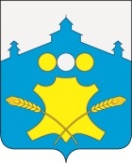 Сельский Совет Григоровского сельсоветаБольшемурашкинского муниципального района Нижегородской области РЕШЕНИЕ   26 декабря 2018 года									№27О внесении изменений в Положение о муниципальной службе в администрации Григоровского сельсовета Большемурашкинскогомуниципального района, утвержденное решением сельского Совета Григоровского сельсовета от 13.03.2012г № 7  В соответствии с Федеральным законом   от 02.03.2007 года №25-З «О муниципальной службе в Российской Федерации» (в редакции от 25.09.2018),     в целях установления правовых основ организации и прохождения муниципальной службы в Григоровском сельсовете, сельский Совет Григоровского сельсовета   р е ш и л: 1.Внести в Положение о муниципальной службе в администрации Григоровского сельсовета Большемурашкинского муниципального района, утвержденное решением сельского Совета от 13.03.2012 года № 7 (с изменениями, внесенными решениями сельского Совета от 25.03.2014 года № 5, от 10.02.2015 года № 8, от 16.05.2016 года №19,  от 25.10.2016 года №33,  от 03.03.2017 года № 4, от 16.05.2017 года № 20 от 10.11.2017 года № 36, от 25.09.2018года № 19)1.1. Раздел 3 дополнить частью 3.9.1. следующего содержания:"3.9.1. Муниципальный служащий, являющийся руководителем, в целях исключения конфликта интересов в органе местного самоуправления, аппарате избирательной комиссии муниципального образования не может представлять интересы муниципальных служащих в выборном профсоюзном органе данного органа местного самоуправления, аппарата избирательной комиссии муниципального образования в период замещения им указанной должности».1.2. пункт 3 части 3.10 раздела 3: а)после слов "политической партией;" дополнить словами "участия на безвозмездной основе в управлении органом профессионального союза, в том числе выборным органом первичной профсоюзной организации, созданной в органе местного самоуправления, аппарате избирательной комиссии муниципального образования;", после слов "кроме политической партии" дополнить словами "и органа профессионального союза, в том числе выборного органа первичной профсоюзной организации, созданной в органе местного самоуправления, аппарате избирательной комиссии муниципального образования".	б) слова «садоводческого, огороднического,  дачного потребительских кооперативов,» исключить 2.Настоящее решение вступает в силу после его официального опубликования (обнародования), за исключением подпункта «б» пункта 1.2, вступающего в силу с 1 января 2019 года.Глава местного самоуправленияПредседатель сельского Совета 				Л.Ю.Лесникова